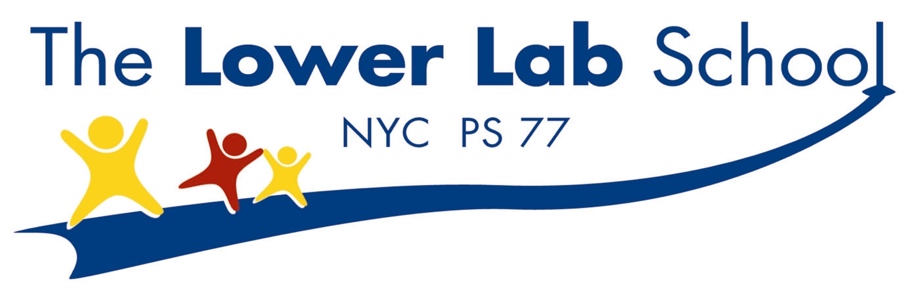 The Lower Lab School PTA, Inc. | 1700 Third Avenue | New York, NY 10128RE: Donation to the Lower Lab PTA, PS77 Dear Donor, On behalf of the Lower Lab PTA, thank you for being an important partner in public education. Your generous donation is greatly appreciated and has contributed to the success of our school. We wish you continued growth and prosperity in the months and years ahead. Please note that your donation is tax deductible to the fullest extent allowable by law. Our tax ID number is 13-3496389.Sincerely, Lower Lab PTA Fundraising Committee The Lower Lab School PTA, Inc. is recognized as a not-for-profit organization under Section 501(c)(3) of the Internal Revenue Code (EIN: 13-3496389). All contributions are tax deductible to the fullest extent allowable by law. 